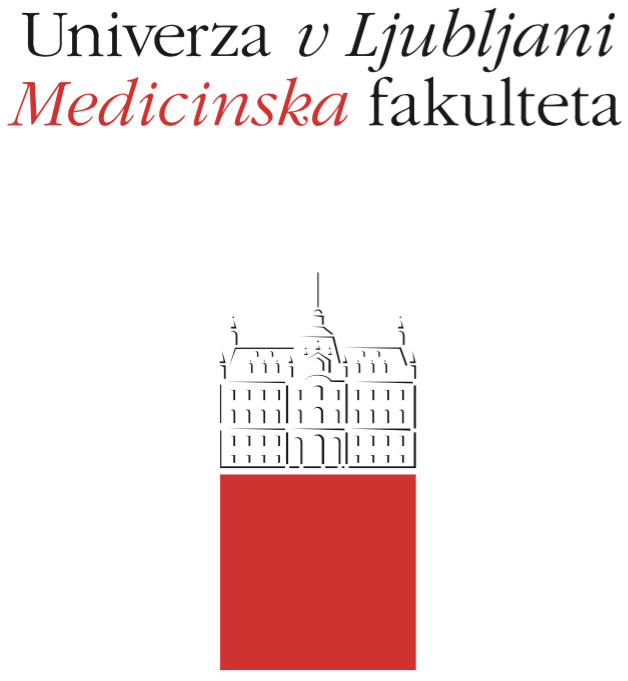 Ljubljana, 9. novembre 2021Zadeva: Izjava kandidata za člana v Akademskem zboru UL MF o varovanju osebnih podatkovSpodaj podpisani/a ___________________________ potrjujem, da sem prebral Pravilnik o varnosti obdelave osebnih podatkov na Univerzi v Ljubljani (dostopen na: *https://www.mf.uni lj.si/application/files/5016/0310/6482/Pravilnik_o_varnosti_obdelave_osebnih_podatkov_na_ Univerzi_v_Ljubljani.pdf), ga razumem in se zavezujem k njegovemu izrecnemu uveljavljanju ves  čas članstva v Akademskem zboru UL MF, kakor tudi po prenehanju članstva v Akademskem  zboru UL MF. Prav tako potrjujem, da sem seznanjen z določbami zakona, ki ureja področje varstva osebnih podatkov, in Splošno uredbo EU o varstvu osebnih podatkov ( GDPR), ter s  posledicami morebitnega neupoštevanja prej navedenega pravilnika oziroma zakona ali uredbe.  Seznanjen sem tudi, da bom regresno odgovoren v primeru, da bo Univerza v Ljubljani ali UL  MF, morala izplačati globo, kazen ali odškodnino zaradi protipravnih posegov v varstvo osebnih  podatkov, ki jih bom s svojim ravnanjem povzročil namenoma ali iz hude malomarnosti. Kraj in datum:_________________________			Podpis:________________